Reshetnikov YevgenExperience:Documents and further information:I have documents 3-rd officer,posible start in possition or Junior off.All new certificate and endorsment,change november 2016.Position applied for: Junior OfficerDate of birth: 11.06.1989 (age: 28)Citizenship: UkraineResidence permit in Ukraine: NoCountry of residence: UkraineCity of residence: IzmailPermanent address: Shorsa str 52Contact Tel. No: +38 (097) 716-90-68E-Mail: redlline11@rambler.ruSkype: redlline21U.S. visa: NoE.U. visa: NoUkrainian biometric international passport: Not specifiedDate available from: 09.02.2017English knowledge: ModerateMinimum salary: 1252 $ per month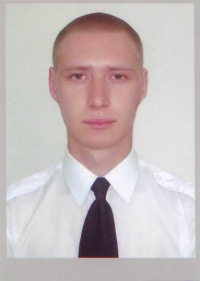 PositionFrom / ToVessel nameVessel typeDWTMEBHPFlagShipownerCrewingOrdinary Seaman28.01.2016-31.07.2016ANGERMANLANDGeneral Cargo3181-DouglasShiffahrtskontor Tom WordenNautilus shippingOrdinary Seaman03.06.2015-13.11.2015ALANDMulti-Purpose Vessel7028-DouglasShiffahrskontor Tom WordenNautilus shippingOrdinary Seaman18.09.2014-07.03.2015MacaroContainer Ship22024-St JohnsTom WordenNautilus shippingOrdinary Seaman20.12.2013-08.06.2014MacaroContainer Ship22024-St JohnsNavalis shippingNautilus shippingOrdinary Seaman20.09.2012-12.03.2013Dona LibraRefrigerator5961-PanamaNavistar S.A.Orion shippingOrdinary Seaman07.10.2010-09.05.2011GranatContainer Ship3181-St.JohnsWerse ShippingMarin pro serviseDeck Cadet31.03.2010-22.06.2010WandaContainer Ship8928.9-St.JohnsWerse ShippingMarine Pro ServiseOrdinary Seaman22.12.2008-11.05.2009Ocean LuckLo-Ro23024mt-LiberianCrystal Waters shipping LTDUkrainian Maritime Agency LTD